MODULO 11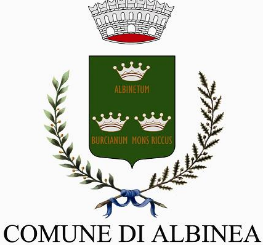 Al Servizio ___________________SUAP _________INSTALLAZIONE ATTRAZIONI VIAGGIANTI NELL’AMBITO DELLA MANIFESTAZIONEIl sottoscritto (nome e cognome) _________________________________________________________ che ha indicato i propri dati personali nella scheda “Anagrafica”in nome e per conto dell’ente/istituzione/fondazione/associazione indicata nella scheda “Anagrafica”, in relazione alla manifestazione indicata;COMUNICAla presenza delle seguenti attrazioni di spettacolo viaggiante, come indicate nella planimetria allegata:DICHIARAdi essere a conoscenza che i titolari dovranno essere in possesso dei requisiti ed autorizzazioni previste dal Tulps, nonché dell’assicurazione in corso di validità e dei collaudi annuali per ciascuna attrazione;di essere a conoscenza che i titolari dovranno presentare istanza telematica al SUAP nei tempi previsti per il procedimento tramite il portale regionale “Accesso Unitario”;che le attività sopra indicate sono comprese nel piano sicurezza globale presentato per la manifestazione; Data ______________________                       Firma ____________________________________N.B. Si ricorda che anche ai gonfiabili deve essere fissata la targa con il codice identificativo (che può anche non essere metallica).n°TitolareAttrazione spettacolo Viaggiante12345